FACULTATEA de INGINERIE ALIMENTARA TURISM si PROTECTIA MEDIULUINr. înreg..………/ …………………CONVENŢIE - CADRUprivind efectuarea stagiului de practică în cadrul programelor de studii universitare de licenţă pe anul universitar 2019-2020	I. Prezenta Convenţie se încheie în temeiul Legii 258/2007 privind practica elevilor si studenţilor şi a OMECT 3.955/2008 privind aprobarea Cadrului general de organizare a stagiilor de practică în cadrul programelor de studii universitare de licenţă şi de masterat şi a Convenţiei-cadru privind efectuarea stagiului de practică în cadrul programelor de studii universitare de licenţă sau masterat, în condițiile Stării de Alertă în vigoare,între:1. Facultatea de INGINERIE ALIMENTARA TURISM si PROTECTIA MEDIULUI din cadrul Universității “Aurel Vlaicu” - denumită în continuare Organizator de practică, reprezentată de decan: dl. Conf. dr. ing. Virgiliu CIUTINA, cu sediul în Arad 310330, Str. Elena Dragoi, Nr. 2, tel: 0040 257 219331, e-mail: fiatpm@uav.ro,web site: http://uav.ro/ro/facultati/inginerie-alimentara-turism-si-protectia-mediului2. Studenţii de la Facultatea de INGINERIE ALIMENTARA TURISM si PROTECTIA MEDIULUI, Programul de studii .................................................................................................................................................................................................................................................. (...................) anul ............. de studiu, care participă la stagiul organizat în condițiile Stării de Alertă în vigoare, de către Universitatea “Aurel Vlaicu“ din Arad, - denumiţi în continuare practicanţi - menţionaţi în Anexa 1. 	II. Obiectul CONVENŢIEI-CADRU (1) Obiectul acestei convenţii este de a stabili cadrul în care se organizează şi se desfăşoară stagiul de practică al studenţilor de la Facultatea de Inginerie Alimentară, Turism şi Protecţia Mediului (FIATPM) din cadrul Universităţii “Aurel Vlaicu” din Arad (UAV), în vederea consolidării cunoştinţelor acumulate de aceştia în timpul procesului de instruire teoretică şi practică iniţială, precum şi pentru formarea competenţelor profesionale necesare aplicării acestor cunoştinţe, în concordanţă cu specificul programului de studii urmat. 	III. Statutul practicanţilor - Practicanţii rămân studenţi ai UAV, pe toată durata stagiului de pregătire practică. 	IV. Durata şi perioada desfăşurării stagiului de practică(1) Stagiul de practică va avea durata de 90 ore. * (2) Stagiul de practică se va desfăşura în perioada 27.07 - 14.08. 2020.**  * Stagiul de practică al studenților din anul I IMAPA va avea durata de 60 ore.  ** Stagiul de practică al studenților din anul I IMAPA se va desfăşura în perioada 27.07 - 7.08. 2020.  	V. Plata şi obligaţiile sociale  (1) Stagiul de pregătire practică nu se efectuează în cadrul unui contract de muncă. (2) În cazul angajării ulterioare, perioada pregătirii practice nu va fi considerată ca vechime în situaţia în care stagiul nu se derulează în cadrul unui contract de muncă.	VI. Responsabilităţile practicanţilor (1) Practicanţii au obligaţia ca pe durata derulării stagiului de practică să respecte programul de lucru stabilit şi să execute activităţile specificate de cadrul didactic coordonator, în condiţiile respectării cadrului legal cu privire la volumul şi dificultatea acestora şi în conformitate cu Fişa disciplinei “Practică” din Planul de învăţământ al Programului de studii al practicanţilor.(2) Pe durata stagiului, practicanţii vor respeca regulamentul de ordine interioară al UAV.(3) Practicanţii au obligaţia de a respecta normele de securitate şi sănătate în muncă pe care şi le-au însuşit înainte de începerea stagiului de practică.(4) Practicanţii se angajează să nu folosească, în niciun caz, informaţiile la care au acces în timpul stagiului, pentru a le comunica unui terţ sau pentru a le publica, chiar după terminarea stagiului, decât cu acordul UAV.	VII. Obligaţiile organizatorului de practică (1) Organizatorul de practică desemnează un cadru didactic coordonator, responsabil cu planificarea, organizarea şi supravegherea desfăşurării pregătirii practice. Cadrul didactic coordonator, stabilește tematica de practică şi competenţele profesionale care fac obiectul stagiului de pregătire practică.(2) În urma desfăşurării cu succes a stagiului de practică şi promovarea colocviului de practică, Organizatorul va acorda practicanţilor numărul de credite transferabile, prevăzut în Planul de învățământ al Programului de studii, specificat în prezenta convenţie (la pc. IX), care va fi înscris şi în Suplimentul la diplomă, potrivit reglementărilor Europass (Decizia 2.241/2004/CE a Parlamen-tului European şi a Consiliului).	VIII.Persoana desemnată de Organizatorul de practică Cadrul didactic coordonator - responsabil cu urmărirea derulării stagiului de practică din partea Organizatorului de practică:	Dl/Dna ..................................................................................................................................	Funcţia ..................................................................................................................................	Telefon ............................................ Email ..........................................................................	IX. Evaluarea stagiului de pregătire practică prin credite transferabileÎn urma absolvirii stagiului de practică,  practicanții vor obţine  ..... (...............) credite transferabile. 	X. Raportul privind stagiul de pregătire practică(1) În timpul derulării stagiului de practică, cadrul didactic coordonator va evalua practicanţii. Vor fi evaluate atât nivelul de dobândire a competenţelor profesionale, cât şi comportamentul şi modalitatea de integrare a practicanţilor în activitatea de practică (disciplină, punctualitate, responsabilitate în rezolvarea sarcinilor, respectarea regulamentului de ordine interioară, etc.). (2) În timpul stagiului, practicanţii îşi vor completa caietele de practică. Aceste caiete vor cuprinde:	- denumirea modulului de pregătire;	- competenţele exersate;	- activităţile desfăşurate pe perioada stagiului de practică;	- observaţiile personale privitoare la activitatea depusă.	XI. Sănătatea şi securitatea în muncă. Protecţia socială a practicantului (1) Organizatorul de practică are obligaţia să respecte prevederile legale cu privire la sănătatea şi securitatea în muncă a practicanţilor, pe durata stagiului de practică. (2) Practicanţilor li se asigură protecţie socială conform legislaţiei în vigoare. Ca urmare, conform dispoziţiilor Legii nr. 346/2002 privind asigurările pentru accidente de muncă şi boli profesionale republicată în M.O. nr. 251 din 8 aprilie 2014, cu modificările şi completările ulterioare, practicanţii beneficiază de legislaţia privitoare la accidentele de muncă pe toată durata efectuării pregătirii practice. (3) În cazul unui accident suportat de un practicant, fie în cursul stagiului, fie în timpul deplasării la locul de desfăşurare a practicii, organizatorul de practică se angajează să înştiinţeze asiguratorul cu privire la accidentul care a avut loc.Prezenta convenţie a fost întocmită în 1 exemplar original. 						Decan FIATPM - Organizator de practică								Conf. dr. ing. Virgiliu CIUTINA Am luat la cunoştinţă,		Cadru didactic coordonatorNumele şi prenumele,		Semnătura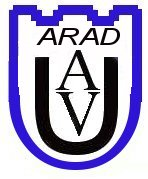 